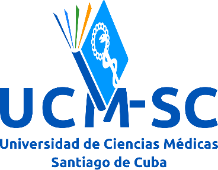 UNIVERSIDAD DE CIENCIAS MÉDICASDIRECCIÓN DE EXTENSIÓN UNIVERSITARIASANTIAGO DE CUBAInformación para el Consejo Académico. 23 de diciembre de 2021.Punto: Presentación de las principales acciones y actividades extensionistas para el 2022El año 2022 constituye un año de especial importancia para la UCM-SC, pues celebramos el 10 de febrero, el 60 aniversario del inicio de la formación médica en Santiago de Cuba, conmemoración que se extienden a todas las Facultades, Filiales, dependencias y escenarios docentes. Importancia medular adquiere, la utilización del significado de estas celebraciones para continuar perfeccionando y enriqueciendo la labor educativa que se realiza desde los diversos procesos sustantivos universitarios: Académico, investigativo y Extensionista.Esos propósitos tienen sus bases en los documentos que registran los Lineamientos de la Política Económica y Social del Partido y la Revolución aprobados en el 7º Congreso del PCC, específicamente en el 98, 102,103, 107, 108, 113, 114, 115, 116, 117, 118, 119, 123, 124, 125, 126, 127, 128, 129, 130, 131, 132, 133. En los Objetivos de trabajo del Partido: 11, 12, 33, 39, 41, 49, 50, 51, 54, 56, 66, 67, 88 y 89. Las bases del Plan Nacional de Desarrollo Económico y social hasta el 2030 y en las transformaciones necesarias del sector salud, así como lo expuesto en el Programa Director de la educación en Valores de la Revolución Cubana, el 8vo Congreso del Partido Comunista de Cuba y las Indicaciones Metodológicas del Departamento Nacional de Trabajo Educativo.Para la organización y cohesión del trabajo en el año 2022, se propone al CDA de la UCM-SC, el siguiente plan:PLAN DE ACTIVIDADES Y ACCIONES EXTENSIONISTAS DE LA UCM-SC 2022. No.Acciones Acciones Acciones Acciones Fecha PRINCIPALES  ACTIVIDADESPRINCIPALES  ACTIVIDADESPRINCIPALES  ACTIVIDADESPRINCIPALES  ACTIVIDADESPRINCIPALES  ACTIVIDADESPRINCIPALES  ACTIVIDADESActividades por el aniversario de la Docencia Médica. Fundación de la UCM Santiago de Cuba. Inicio de la Campaña por el 60 aniversario de la UCM-SC y el Centenario de la FEUActividades por el aniversario de la Docencia Médica. Fundación de la UCM Santiago de Cuba. Inicio de la Campaña por el 60 aniversario de la UCM-SC y el Centenario de la FEUActividades por el aniversario de la Docencia Médica. Fundación de la UCM Santiago de Cuba. Inicio de la Campaña por el 60 aniversario de la UCM-SC y el Centenario de la FEUActividades por el aniversario de la Docencia Médica. Fundación de la UCM Santiago de Cuba. Inicio de la Campaña por el 60 aniversario de la UCM-SC y el Centenario de la FEUTodo el añoAcciones en el marco de la Jornada por el Triunfo de la Revolución.Acciones en el marco de la Jornada por el Triunfo de la Revolución.Acciones en el marco de la Jornada por el Triunfo de la Revolución.Acciones en el marco de la Jornada por el Triunfo de la Revolución.1ro al 6 de eneroParticipación y apoyo al Acto por el Aniversario 63 del Triunfo de la Revolución. Participación y apoyo al Acto por el Aniversario 63 del Triunfo de la Revolución. Participación y apoyo al Acto por el Aniversario 63 del Triunfo de la Revolución. Participación y apoyo al Acto por el Aniversario 63 del Triunfo de la Revolución. 1ro al 8 de eneroParticipación en la Caravana de la Libertad.  Participación en la Caravana de la Libertad.  Participación en la Caravana de la Libertad.  Participación en la Caravana de la Libertad.  2 de eneroLanzamiento de la Convocatoria y constitución de los GCE en las F-F y la UCM-SC.OficializaciónLanzamiento de la Convocatoria y constitución de los GCE en las F-F y la UCM-SC.OficializaciónLanzamiento de la Convocatoria y constitución de los GCE en las F-F y la UCM-SC.OficializaciónLanzamiento de la Convocatoria y constitución de los GCE en las F-F y la UCM-SC.Oficialización4-18 enero /F-F19 al 2628Jornada de actividades por el Día de las Ciencias Cubana.Intercambio de experiencia “Abrazo por Amor “entre tutores y AAFeria científico estudiantil, Puertas abiertas y lanzamiento de las convocatorias para la realización del Ciclo Científico Estudiantil 2021-2022Actividad Central por el día de la Ciencias. Salón de los VitralesGran Intervención Comunitaria por los logros de las ciencias cubana. (Cátedras, GCE y Proyectos)Jornada de actividades por el Día de las Ciencias Cubana.Intercambio de experiencia “Abrazo por Amor “entre tutores y AAFeria científico estudiantil, Puertas abiertas y lanzamiento de las convocatorias para la realización del Ciclo Científico Estudiantil 2021-2022Actividad Central por el día de la Ciencias. Salón de los VitralesGran Intervención Comunitaria por los logros de las ciencias cubana. (Cátedras, GCE y Proyectos)Jornada de actividades por el Día de las Ciencias Cubana.Intercambio de experiencia “Abrazo por Amor “entre tutores y AAFeria científico estudiantil, Puertas abiertas y lanzamiento de las convocatorias para la realización del Ciclo Científico Estudiantil 2021-2022Actividad Central por el día de la Ciencias. Salón de los VitralesGran Intervención Comunitaria por los logros de las ciencias cubana. (Cátedras, GCE y Proyectos)Jornada de actividades por el Día de las Ciencias Cubana.Intercambio de experiencia “Abrazo por Amor “entre tutores y AAFeria científico estudiantil, Puertas abiertas y lanzamiento de las convocatorias para la realización del Ciclo Científico Estudiantil 2021-2022Actividad Central por el día de la Ciencias. Salón de los VitralesGran Intervención Comunitaria por los logros de las ciencias cubana. (Cátedras, GCE y Proyectos)4 al 23 de enero12/F-F13(Medicina)14(Estomat y ET)15/08.3015./ 09.00Jornada por el aniversario 169 del natalicio de nuestro Héroe Nacional José Martí.25 al 28Cenas MartianaCenas MartianaCenas Martiana26 de eneroJornada por el aniversario 169 del natalicio de nuestro Héroe Nacional José Martí.25 al 28Marcha de las AntorchasMarcha de las AntorchasMarcha de las Antorchas27 de eneroJornada por el aniversario 169 del natalicio de nuestro Héroe Nacional José Martí.25 al 28Seminario Juvenil Martiano Seminario Juvenil Martiano UCM-SC 202128 de EneroJornada por el aniversario 169 del natalicio de nuestro Héroe Nacional José Martí.25 al 28Seminario Juvenil Martiano Seminario Juvenil Martiano F-F/2022Mayo 2022Jornada “Aniversario 60 y más”Jornada “Aniversario 60 y más”Jornada “Aniversario 60 y más”Jornada “Aniversario 60 y más”1ro al 15 de febreroGran intervención Comunitaria. Los CangrejitosGran intervención Comunitaria. Los CangrejitosGran intervención Comunitaria. Los CangrejitosGran intervención Comunitaria. Los Cangrejitos12 de febreroActividades por el Día del amor y la amistad.Actividades por el Día del amor y la amistad.Actividades por el Día del amor y la amistad.Actividades por el Día del amor y la amistad.11 al 14 de febreroActivos del MMMM y MAA en Facultades y FilialesActivos del MMMM y MAA en Facultades y FilialesActivos del MMMM y MAA en Facultades y FilialesActivos del MMMM y MAA en Facultades y Filiales15 al 19 febreroTaller de preparación político ideológica para dirigentes estudiantilesTaller de preparación político ideológica para dirigentes estudiantilesTaller de preparación político ideológica para dirigentes estudiantilesTaller de preparación político ideológica para dirigentes estudiantiles25 y 26 de febreroRealización de Exámenes a Premio y de la DignidadRealización de Exámenes a Premio y de la DignidadRealización de Exámenes a Premio y de la DignidadRealización de Exámenes a Premio y de la Dignidad21 al 25 febreroActividades Patrióticas por el reinicio de las luchas independentistas en 1895 Actividades Patrióticas por el reinicio de las luchas independentistas en 1895 Actividades Patrióticas por el reinicio de las luchas independentistas en 1895 Actividades Patrióticas por el reinicio de las luchas independentistas en 1895 22 al 26 de febreroAcciones por el Día Internacional de la Mujer Acciones por el Día Internacional de la Mujer Acciones por el Día Internacional de la Mujer Acciones por el Día Internacional de la Mujer 8 de marzoActividades del proceso de acreditación InstitucionalActividades del proceso de acreditación InstitucionalActividades del proceso de acreditación InstitucionalActividades del proceso de acreditación InstitucionalMarzoActividad por el 64 aniversario del Asalto al Palacio Presidencial y la Emisora Radio Reloj.Actividad por el 64 aniversario del Asalto al Palacio Presidencial y la Emisora Radio Reloj.Actividad por el 64 aniversario del Asalto al Palacio Presidencial y la Emisora Radio Reloj.Actividad por el 64 aniversario del Asalto al Palacio Presidencial y la Emisora Radio Reloj.13 de marzoActivación del Movimiento de corresponsales.Realización de la Jornada Conectando y Taller de Comunicación. Entrega de los Premios Patria.Activación del Movimiento de corresponsales.Realización de la Jornada Conectando y Taller de Comunicación. Entrega de los Premios Patria.Activación del Movimiento de corresponsales.Realización de la Jornada Conectando y Taller de Comunicación. Entrega de los Premios Patria.Activación del Movimiento de corresponsales.Realización de la Jornada Conectando y Taller de Comunicación. Entrega de los Premios Patria.1ro al 15 de marzo15Realización de acciones por el 4 de abrilRealización de acciones por el 4 de abrilRealización de acciones por el 4 de abrilRealización de acciones por el 4 de abril1ro al 4 de abrilXIV Edición de la Semana Universitaria del Cine (SuCine) “Alfredo Guevara In Memoriam” 2022.XIV Edición de la Semana Universitaria del Cine (SuCine) “Alfredo Guevara In Memoriam” 2022.XIV Edición de la Semana Universitaria del Cine (SuCine) “Alfredo Guevara In Memoriam” 2022.XIV Edición de la Semana Universitaria del Cine (SuCine) “Alfredo Guevara In Memoriam” 2022.AbrilParticipación en el desfile por el  Día de los Trabajadores.Participación en el desfile por el  Día de los Trabajadores.Participación en el desfile por el  Día de los Trabajadores.Participación en el desfile por el  Día de los Trabajadores.1ro de mayoRealización del Curso Introductorio 2021-2022 y recibimiento a los estudiantes de nuevo ingreso, proceso de inicio a la FEU.Realización del Curso Introductorio 2021-2022 y recibimiento a los estudiantes de nuevo ingreso, proceso de inicio a la FEU.Realización del Curso Introductorio 2021-2022 y recibimiento a los estudiantes de nuevo ingreso, proceso de inicio a la FEU.Realización del Curso Introductorio 2021-2022 y recibimiento a los estudiantes de nuevo ingreso, proceso de inicio a la FEU.MayoActo de Ingreso a la FEU y la FEEM. Entrega del Carné de la FEUActo de Ingreso a la FEU y la FEEM. Entrega del Carné de la FEUActo de Ingreso a la FEU y la FEEM. Entrega del Carné de la FEUActo de Ingreso a la FEU y la FEEM. Entrega del Carné de la FEUMayoActividades por el aniversario 176 de la caída en combate de José Martí.Actividades por el aniversario 176 de la caída en combate de José Martí.Actividades por el aniversario 176 de la caída en combate de José Martí.Actividades por el aniversario 176 de la caída en combate de José Martí.17 al 19 de mayoLanzamiento de la convocatoria para los movimientos culturales y deportivos estudiantilesLanzamiento de la convocatoria para los movimientos culturales y deportivos estudiantilesLanzamiento de la convocatoria para los movimientos culturales y deportivos estudiantilesLanzamiento de la convocatoria para los movimientos culturales y deportivos estudiantilesMayoRealización de los eventos del Ciclo Científico Estudiantil 2021-2022Realización de los eventos del Ciclo Científico Estudiantil 2021-2022F-FF-FJunio-JulioRealización de los eventos del Ciclo Científico Estudiantil 2021-2022Realización de los eventos del Ciclo Científico Estudiantil 2021-2022UCM-SCUCM-SCSept.-octubreFestivales de Aristas AficionadosFestivales de Aristas AficionadosF-FF-FJunio-JulioFestivales de Aristas AficionadosFestivales de Aristas AficionadosUCM-SCUCM-SCseptiembreJuegos Deportivos Juegos Deportivos Interaños- F-FInteraños- F-FJulioJuegos inter Facultades. Juegos inter Facultades. UCM-SCUCM-SCOctubreActivación en las Facultades y Filiales de los Proyectos vinculados al estudio de deterioro y cuidado del Medio Ambiente. Día Mundial del Medio Ambiente.Activación en las Facultades y Filiales de los Proyectos vinculados al estudio de deterioro y cuidado del Medio Ambiente. Día Mundial del Medio Ambiente.Activación en las Facultades y Filiales de los Proyectos vinculados al estudio de deterioro y cuidado del Medio Ambiente. Día Mundial del Medio Ambiente.Activación en las Facultades y Filiales de los Proyectos vinculados al estudio de deterioro y cuidado del Medio Ambiente. Día Mundial del Medio Ambiente.1ro al 5 de junioParticipación en el desfile por el  Día de los Trabajadores.Participación en el desfile por el  Día de los Trabajadores.Participación en el desfile por el  Día de los Trabajadores.Participación en el desfile por el  Día de los Trabajadores.1ro de mayoActividades por el aniversario 127 de la caída en combate de José Martí.Actividades por el aniversario 127 de la caída en combate de José Martí.Actividades por el aniversario 127 de la caída en combate de José Martí.Actividades por el aniversario 127 de la caída en combate de José Martí.17 al 19 de mayoActividad por el Día de África y Jornada de las NacionesActividad por el Día de África y Jornada de las NacionesActividad por el Día de África y Jornada de las NacionesActividad por el Día de África y Jornada de las Naciones25 de mayoActivación en las Facultades y Filiales de los Proyectos vinculados al estudio de deterioro y cuidado del Medio Ambiente. Día Mundial del Medio Ambiente.Activación en las Facultades y Filiales de los Proyectos vinculados al estudio de deterioro y cuidado del Medio Ambiente. Día Mundial del Medio Ambiente.Activación en las Facultades y Filiales de los Proyectos vinculados al estudio de deterioro y cuidado del Medio Ambiente. Día Mundial del Medio Ambiente.Activación en las Facultades y Filiales de los Proyectos vinculados al estudio de deterioro y cuidado del Medio Ambiente. Día Mundial del Medio Ambiente.1ro al 5 de junioActo de Graduación de los estudiantes Extranjeros. Curso 2020-2021.Acto de Graduación de los estudiantes Extranjeros. Curso 2020-2021.Acto de Graduación de los estudiantes Extranjeros. Curso 2020-2021.Acto de Graduación de los estudiantes Extranjeros. Curso 2020-2021.Julio –agosto Ejecución de acciones para los estudiantes extranjeros en el Plan de Verano 2021Ejecución de acciones para los estudiantes extranjeros en el Plan de Verano 2021Ejecución de acciones para los estudiantes extranjeros en el Plan de Verano 2021Ejecución de acciones para los estudiantes extranjeros en el Plan de Verano 2021Julio y agostoEjecución de acciones de recreación y estímulo para los dirigentes FEU y estudiantes destacados.Ejecución de acciones de recreación y estímulo para los dirigentes FEU y estudiantes destacados.Ejecución de acciones de recreación y estímulo para los dirigentes FEU y estudiantes destacados.Ejecución de acciones de recreación y estímulo para los dirigentes FEU y estudiantes destacados.Julio-agostoActividades por el Día del Estomatólogo.Actividades por el Día del Estomatólogo.Actividades por el Día del Estomatólogo.Actividades por el Día del Estomatólogo.3 de octubreRealización de actividades por el 154 aniversario del inicio de las Guerras de Independencias.Realización de actividades por el 154 aniversario del inicio de las Guerras de Independencias.Realización de actividades por el 154 aniversario del inicio de las Guerras de Independencias.Realización de actividades por el 154 aniversario del inicio de las Guerras de Independencias.1ro al 10 de octubreAcciones en la Jornada Ideológica Camilo Ché Acciones en la Jornada Ideológica Camilo Ché Acciones en la Jornada Ideológica Camilo Ché Acciones en la Jornada Ideológica Camilo Ché 7 al 28 de octubreJornada de la Cultura Cubana. Acciones de promoción “Cultura para la salud”. Activación de las cátedras y proyectos FEU-FEEMJornada de la Cultura Cubana. Acciones de promoción “Cultura para la salud”. Activación de las cátedras y proyectos FEU-FEEMJornada de la Cultura Cubana. Acciones de promoción “Cultura para la salud”. Activación de las cátedras y proyectos FEU-FEEMJornada de la Cultura Cubana. Acciones de promoción “Cultura para la salud”. Activación de las cátedras y proyectos FEU-FEEM10 al 20 de octubreEjecución de acciones en el marco de la Jornada por el Trabajador de la Salud y la Jornada por el aniversario 64 del Triunfo de la RevoluciónEjecución de acciones en el marco de la Jornada por el Trabajador de la Salud y la Jornada por el aniversario 64 del Triunfo de la RevoluciónEjecución de acciones en el marco de la Jornada por el Trabajador de la Salud y la Jornada por el aniversario 64 del Triunfo de la RevoluciónEjecución de acciones en el marco de la Jornada por el Trabajador de la Salud y la Jornada por el aniversario 64 del Triunfo de la Revolución8 de noviembre al 6 d enero 2022Festival Universitario del Libro y la Lectura.Festival Universitario del Libro y la Lectura.Festival Universitario del Libro y la Lectura.Festival Universitario del Libro y la Lectura.noviembreVigilia y Marcha en el 6to aniversario de la desaparición física del comandante Fidel Castro Ruz.  Vigilia y Marcha en el 6to aniversario de la desaparición física del comandante Fidel Castro Ruz.  Vigilia y Marcha en el 6to aniversario de la desaparición física del comandante Fidel Castro Ruz.  Vigilia y Marcha en el 6to aniversario de la desaparición física del comandante Fidel Castro Ruz.  24  Noviembre y 4 diciembreActividades por el Día del EstudianteActividades por el Día del EstudianteActividades por el Día del EstudianteActividades por el Día del Estudiante17 de noviembreMarcha de Reafirmación revolucionaria por el aniversario 148 del fusilamiento de los 8 estudiantes de medicina.Marcha de Reafirmación revolucionaria por el aniversario 148 del fusilamiento de los 8 estudiantes de medicina.Marcha de Reafirmación revolucionaria por el aniversario 148 del fusilamiento de los 8 estudiantes de medicina.Marcha de Reafirmación revolucionaria por el aniversario 148 del fusilamiento de los 8 estudiantes de medicina.27 de noviembreActividades por el 52 aniversario FEEMActividades por el 52 aniversario FEEMActividades por el 52 aniversario FEEMActividades por el 52 aniversario FEEM6 de diciembreActividades por el Aniversario 100 de la  fundación de la FEUActividades por el Aniversario 100 de la  fundación de la FEUActividades por el Aniversario 100 de la  fundación de la FEUActividades por el Aniversario 100 de la  fundación de la FEU15 al 20 de diciembreActividades por el Día del Educador en todas las Facultades, Filiales y la UCM. Actividades por el Día del Educador en todas las Facultades, Filiales y la UCM. Actividades por el Día del Educador en todas las Facultades, Filiales y la UCM. Actividades por el Día del Educador en todas las Facultades, Filiales y la UCM. 19 al 22 de diciembreActos de graduaciones de las carreras de las ciencias médicas.  Actos de graduaciones de las carreras de las ciencias médicas.  Actos de graduaciones de las carreras de las ciencias médicas.  Actos de graduaciones de las carreras de las ciencias médicas.  DiciembrePRINCIPALES PROCESO Y ACCIONES EXTENSIONISTAS Y DE TEPIPRINCIPALES PROCESO Y ACCIONES EXTENSIONISTAS Y DE TEPIPRINCIPALES PROCESO Y ACCIONES EXTENSIONISTAS Y DE TEPIPRINCIPALES PROCESO Y ACCIONES EXTENSIONISTAS Y DE TEPIPRINCIPALES PROCESO Y ACCIONES EXTENSIONISTAS Y DE TEPIPRINCIPALES PROCESO Y ACCIONES EXTENSIONISTAS Y DE TEPICelebraciones de los aniversarios de fundaciónInicio de la formación médica en Santiago de CubaInicio de la formación médica en Santiago de CubaInicio de la formación médica en Santiago de Cuba10 de febrero de 1962Celebraciones de los aniversarios de fundaciónFacultad IFacultad IFacultad I29 de octubre de 1964Celebraciones de los aniversarios de fundaciónFacultad IIFacultad IIFacultad II7 de agosto del año 1979Celebraciones de los aniversarios de fundaciónFacultad EstomatologíaFacultad EstomatologíaFacultad Estomatología18 de agosto de 1963Celebraciones de los aniversarios de fundaciónFacultad Enfermería.-TecnologíaFacultad Enfermería.-TecnologíaFacultad Enfermería.-Tecnología22 de enero de 1982Proceso Premio al Mérito Científico Estudiantil (PMCE) de año terminalDivulgación de la Resolución No. 116/2018 y propuesta de contenido de las Bases al PMCE en las BrigadasDivulgación de la Resolución No. 116/2018 y propuesta de contenido de las Bases al PMCE en las BrigadasDivulgación de la Resolución No. 116/2018 y propuesta de contenido de las Bases al PMCE en las BrigadasmarzoProceso Premio al Mérito Científico Estudiantil (PMCE) de año terminalAprobación de las Bases en CDA de la UCM-SCAprobación de las Bases en CDA de la UCM-SCAprobación de las Bases en CDA de la UCM-SCjulioProceso Premio al Mérito Científico Estudiantil (PMCE) de año terminalCreación de las Comisiones para el PMCE en F-FCreación de las Comisiones para el PMCE en F-FCreación de las Comisiones para el PMCE en F-FagostoProceso Premio al Mérito Científico Estudiantil (PMCE) de año terminalConfección de los expedientesConfección de los expedientesConfección de los expedientesseptiembreProceso Premio al Mérito Científico Estudiantil (PMCE) de año terminalTrabajo de las Comisiones para selección y propuesta. Aprobación en CDA de F-FTrabajo de las Comisiones para selección y propuesta. Aprobación en CDA de F-FTrabajo de las Comisiones para selección y propuesta. Aprobación en CDA de F-FSeptiembre-octubreProceso Premio al Mérito Científico Estudiantil (PMCE) de año terminalProceso en la UCM. Presentación al CDAProceso en la UCM. Presentación al CDAProceso en la UCM. Presentación al CDAnoviembreAtención al Movimiento de Monitores FEEMAtención sistemática por los tutoresAtención sistemática por los tutoresAtención sistemática por los tutoresTodos los mesesAtención al Movimiento de Monitores FEEMEncuentro por asignatura para la preparación y desarrollo de habilidadesEncuentro por asignatura para la preparación y desarrollo de habilidadesEncuentro por asignatura para la preparación y desarrollo de habilidades3ra semana de cada mesAtención al Movimiento de Monitores FEEMActivo de Monitores. Filiales y Fac. Enf.-TecnologíaActivo de Monitores. Filiales y Fac. Enf.-TecnologíaActivo de Monitores. Filiales y Fac. Enf.-TecnologíaMayo.Actualización de los Proyectos FEU y FEEMConfeccionar plan de actividades de los Proyectos.Confeccionar plan de actividades de los Proyectos.Confeccionar plan de actividades de los Proyectos.EneroActualización de los Proyectos FEU y FEEMActualización y confección de los documentos proyectosActualización y confección de los documentos proyectosActualización y confección de los documentos proyectosfebreroActualización de los Proyectos FEU y FEEMActualización de las carpetas de evidencias del accionar de todos los proyectosActualización de las carpetas de evidencias del accionar de todos los proyectosActualización de las carpetas de evidencias del accionar de todos los proyectosfebreroActualización de los Proyectos FEU y FEEMEjecutar el plan de acciones e intervenciones comunitarias de los ProyectosEjecutar el plan de acciones e intervenciones comunitarias de los ProyectosEjecutar el plan de acciones e intervenciones comunitarias de los ProyectosSegún planAtención y acompañamiento a la labor de las Cátedras Honorificas y Multidisciplinarias.Confección y entrega del plan de actividades para el año de las cátedras.Confección y entrega del plan de actividades para el año de las cátedras.Confección y entrega del plan de actividades para el año de las cátedras.eneroAtención y acompañamiento a la labor de las Cátedras Honorificas y Multidisciplinarias.Activación de las cátedras, según tipologías y efemérides de correspondencia.Activación de las cátedras, según tipologías y efemérides de correspondencia.Activación de las cátedras, según tipologías y efemérides de correspondencia.Según planAtención y acompañamiento a la labor de las Cátedras Honorificas y Multidisciplinarias.Celebraciones de los aniversarios de creadas.Celebraciones de los aniversarios de creadas.Celebraciones de los aniversarios de creadas.Según fechaAtención y acompañamiento a la labor de las Cátedras Honorificas y Multidisciplinarias.Actualización de la documentación y registro de las CátedrasActualización de la documentación y registro de las CátedrasActualización de la documentación y registro de las CátedrasFebrero y noviembreAcciones de conjunto con la FEU-UJC-FEEMProceso eleccionario de la FEUProceso eleccionario de la FEUProceso eleccionario de la FEUMarzo-abrilAcciones de conjunto con la FEU-UJC-FEEMProceso de Evaluación integral estudiantilProceso de Evaluación integral estudiantilProceso de Evaluación integral estudiantilEnero- febrero, abril- junioAcciones de conjunto con la FEU-UJC-FEEMTurnos de debate y reflexiónTurnos de debate y reflexiónTurnos de debate y reflexiónTodos los meses segunda semanaAcciones de conjunto con la FEU-UJC-FEEMApoyo al proceso de cotización y aporte a la PatriaApoyo al proceso de cotización y aporte a la PatriaApoyo al proceso de cotización y aporte a la PatriaSPAcciones de conjunto con la FEU-UJC-FEEMTurnos FEU- FEEMTurnos FEU- FEEMTurnos FEU- FEEMTodos los meses cuarta semanaAcciones de conjunto con la FEU-UJC-FEEMParticipación en los pesquisas y Jornadas de lucha anti vectorial, para el mejoramiento de higiénico y epidemiológico, según necesidades.Participación en los pesquisas y Jornadas de lucha anti vectorial, para el mejoramiento de higiénico y epidemiológico, según necesidades.Participación en los pesquisas y Jornadas de lucha anti vectorial, para el mejoramiento de higiénico y epidemiológico, según necesidades.Según plan y solicitudesAcciones de conjunto con la FEU-UJC-FEEMJornadas de donaciones de sangreJornadas de donaciones de sangreJornadas de donaciones de sangreEnero-abril-mayo-setiembre y diciembre.Acciones de conjunto con la FEU-UJC-FEEMAccionar permanente en la Redes SocialesAccionar permanente en la Redes SocialesAccionar permanente en la Redes SocialesTodo los meses.Actividades residencia estudiantilActivos en las REActivos en las REActivos en las REEnero- Mayo- nov.Actividades residencia estudiantilDesarrollo de actividades de recreación sanaDesarrollo de actividades de recreación sanaDesarrollo de actividades de recreación sanaTodos los mesesActividades residencia estudiantilConsejos FEU y FEEM de las REConsejos FEU y FEEM de las REConsejos FEU y FEEM de las RETodos los meses tercera semanaDesarrollo de las preparaciones políticas con Profesores, Trabajadores y dirigentes estudiantiles.Desarrollo de las preparaciones políticas con Profesores, Trabajadores y dirigentes estudiantiles.Desarrollo de las preparaciones políticas con Profesores, Trabajadores y dirigentes estudiantiles.Desarrollo de las preparaciones políticas con Profesores, Trabajadores y dirigentes estudiantiles.Todos los meses primera semana